ApstiprinātsAtbildīgās iestādes vadītājsRaimonds LapiņšEkonomikas ministrijā2024. gada 29.janvārīNr. 3.7-7/2024/10Latvijas RepublikasEkonomikas ministrija kāEiropas Savienības fondu Atbildīgā iestādeFiksētās summas maksājuma piemērošanas metodika gala labuma guvēju finanšu atbalsta nodrošināšanai biznesa inkubācijas atbalsta ietvaros Eiropas Savienības kohēzijas politikas programmas 2021.–2027.gadam 1.2.3. specifiskā atbalsta mērķa “Veicināt ilgtspējīgu izaugsmi, konkurētspēju un darba vietu radīšanu MVU, tostarp ar produktīvām investīcijām” 1.2.3.1. pasākuma “Atbalsts MVU inovatīvas uzņēmējdarbības attīstībai” ietvaros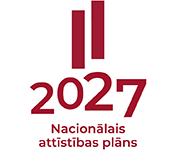 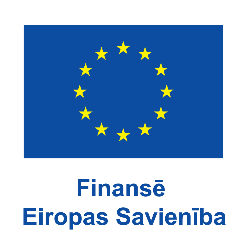 Rīgā, 2024SATURSBIEŽĀK IZMANTOTO TERMINU SARAKSTSVISPĀRĪGIE JAUTĀJUMIMetodikas “Fiksētās summas maksājuma piemērošanas metodika gala labuma guvēju finanšu atbalsta nodrošināšanai biznesa inkubācijas atbalsta ietvaros Eiropas Savienības kohēzijas politikas programmas 2021.–2027. gadam 1.2.3. specifiskā atbalsta mērķa “Veicināt ilgtspējīgu izaugsmi, konkurētspēju un darba vietu radīšanu MVU, tostarp ar produktīvām investīcijām” 1.2.3.1. pasākuma “Atbalsts MVU inovatīvas uzņēmējdarbības attīstībai” ietvaros” (turpmāk – metodika) mērķis ir noteikt vispārējos principus individuālā fiksētās summas maksājuma maksimālā vienas izmaksu pozīcijas sliekšņa (turpmāk - izmaksu pozīcijas slieksnis) aprēķinam pēc budžeta projekta metodes noteiktā individuālā fiksētās summas maksājuma (turpmāk – fiksētās summas maksājums) piemērojamos nosacījumus, tai skaitā procesa organizācijas prasības fiksētās summas maksājuma piešķiršanai un saturiski sasniedzamo rezultātu izvērtēšanai un apstiprināšanai Eiropas Savienības kohēzijas politikas programmas 2021.–2027.gadam 1.2.3. specifiskā atbalsta mērķa “Veicināt ilgtspējīgu izaugsmi, konkurētspēju un darba vietu radīšanu MVU, tostarp ar produktīvām investīcijām” 1.2.3.1. pasākuma “Atbalsts MVU inovatīvas uzņēmējdarbības attīstībai” (turpmāk – 1.2.3.1. pasākums) gala labuma guvēju finanšu atbalsta pieteikumu biznesa inkubācijas atbalsta īstenošanai (turpmāk - finanšu atbalsta pieteikums).Metodika piemērojama 1.2.3.1. pasākuma projekta (turpmāk - projekts) iesnieguma atlases finansējuma saņēmējam – Latvijas Investīciju un attīstības aģentūrai, kas projekta ietvaros nodrošina gala labuma guvēju finanšu atbalsta pieteikumu īstenošanu atbilstoši MK noteikumos Nr. 407 noteiktajam. Metodika nosaka individuāla fiksētās summas maksājuma maksimālo vienas atbalstāmās darbības apmēru un fiksētās summas maksājuma apmēra noteikšanas metodi viena apstiprināta gala labuma guvēja finanšu atbalsta pieteikuma vai atsevišķu atbalstāmo darbību vai tā izmaksu pozīciju (ja noteikti rezultāti vai starprezultāti) īstenošanai. Šī metodika attiecas uz finanšu atbalsta pieteikuma sadaļu, ar kuru tiek pieteikts 1. tabulā norādītais atbalsts atbilstoši MK noteikumu Nr. 407 37.2. apakšpunktam, kas pamatots ar budžeta projektu kā aprēķina metodi. Maksimālie atbalsta sliekšņi ir atbilstoši MK noteikumu Nr. 407 39.1. – 39.4. apakšpunktā noteiktajiem. NORMATĪVĀ BĀZE UN PAMATOJOŠIE INFORMĀCIJAS AVOTIFiksētās summas maksājuma aprēķinā izmantoti šādi normatīvie akti un informācijas avoti: Eiropas Parlamenta un padomes 2021. gada 24.jūnija regulas (ES), ar ko paredz kopīgus noteikumus par Eiropas Reģionālās attīstības fondu, Eiropas Sociālo fondu Plus, Kohēzijas fondu, Taisnīgas pārkārtošanās fondu un Eiropas Jūrlietu, zvejniecības un akvakultūras fondu un finanšu noteikumus attiecībā uz tiem un uz Patvēruma, migrācijas un integrācijas fondu, Iekšējās drošības fondu un Finansiāla atbalsta instrumentu robežu pārvaldībai un vīzu politikai (turpmāk – Regula Nr. 2021/1060) 53. panta 3.punkta a) apakšpunkta i) daļa un b) apakšpunkts;Finanšu ministrijas izstrādātās vadlīnijas Nr. 1.1. “Vadlīnijas par vienkāršoto izmaksu izmantošanas iespējām un to piemērošana Eiropas Savienības kohēzijas politikas programmas 2021.-2027.gadam ietvaros”(turpmāk – Vadlīnijas);MK noteikumu Nr. 407 38. punkts, kā arī Ekonomikas ministrijas kā Atbildīgās iestādes noteikti maksimālie atbalsta sliekšņi MK noteikumu Nr. 407 39.1.- 39.4. apakšpunktā un atbalsta intensitātes noteiktās MK noteikumu Nr. 407 75.3. - 75.5. apakšpunktā.FIKSĒTĀS SUMMAS MAKSĀJUMA APRĒĶINA VISPĀRĒJIE PRINCIPI, PAMATOJUMS UN APMĒRSAtbalstāmo darbību sliekšņi balstīti uz šādiem principiem: tas ir iepriekš noteikts: fiksētās summas maksājuma piemērošana ir noteikta MK noteikumu Nr. 407 38. punktā, bet maksimālie atbalsta sliekšņi ir noteikti MK noteikumu Nr. 407 39.1.- 39.4. apakšpunktā un atbalsta intensitātes noteiktās MK noteikumu Nr. 407 75.3. - 75.5. apakšpunktā;tas ir taisnīgs: fiksētās summas maksājums tiek piemērots visiem projekta ietvaros apstiprinātiem finanšu atbalsta pieteikumiem, kuri atbilst metodikas finanšu atbalsta pieteikumu apstiprināšanas, uzraudzības un finansēšanas kārtībai un izmaksu izsekojamības noteikumiem;atbalstāmo darbību noteiktie sliekšņi balstās uz MK noteikumu Nr. 407 V sadaļā noteikto;tas ir pārbaudāms: atbalstāmo darbību noteiktie sliekšņi ir noteikti MK noteikumu Nr. 407 V sadaļā. Katrs individuālā vienreizējā maksājuma apjoms pirms tā apstiprināšanas tiks pamatots ar pārbaudāmiem dokumentiem un datu avotiem katrā individuālajā gadījumā. Fiksētā summas maksājuma kopsumma tiek noteikta pamatojoties uz izstrādāto budžeta projektu, kas nepārsniedz izmaksu pozīciju sliekšņus, kas noteikti MK noteikumu Nr. 407 39.1.- 39.4. apakšpunktā un atbalsta intensitātes noteiktās MK noteikumu 75.3. - 75.5. apakšpunktā.Ja tiek pārskatīti MK noteikumos Nr. 407 un attiecīgi šīs metodikas 1. tabulā noteiktie atbalsta sliekšņi, tad Atbildīgā iestāde veic metodikas aktualizēšanu 10 darbdienu laikā pēc MK noteikumos nr. 407 apstiprinātajiem grozījumiem. Jaunie sliekšņi attiecināmi tikai uz jauniem finanšu atbalsta pieteikumiem. 1. tabulaFiksētās summas maksājuma vienas izmaksu pozīcijas maksimālais slieksnis un pamatojumsFiksētās summas maksājums, kurš noteikts atbilstoši 3. punktā minētajai metodei, tiek piemērots katram finanšu atbalsta pieteikumam, kas: atbilst metodikas 3. punktā minētajam;atbilst MK noteikumu Nr. 407 39.1. - 39.4. apakšpunktā minētajiem atbalsta veidiem;apstiprināts atbilstoši 1.2.3.1. pasākuma finansējuma saņēmēja izstrādātajiem iekšējiem noteikumiem, tostarp vērtēšanas kritērijiem un ir apstiprināts iekšējos noteikumos atrunātajā kārtībā; nepārsniedz 1.tabulā noteikto izmaksu pozīcijas maksimālo slieksni;Finanšu atbalsta pieteikums tiek uzskatīts par īstenotu, ja finansējuma saņēmējs ir apstiprinājis gala labuma guvēja maksājuma pieprasījumu vai pieprasījumus par atbilstoši finansējuma saņēmēja kārtībai īstenotu finanšu atbalsta pieteikumu.Gala labuma guvējs maksājuma pieprasījumu var iesniegt uzreiz par visu finanšu atbalsta pieteikumu vai pa daļām atsevišķi par vienu vai vairākām finanšu atbalsta pieteikumā apstiprinātajām izmaksu pozīcijām, ja vien katrai izmaksu pozīcijai tiek noteikts savs sasniedzamais rezultāts vai starprezultāts un tas ir sasniegts.Gala labuma guvējs maksājuma pieprasījuma apjomā var neiekļaut kādu no finanšu atbalsta pieteikumā apstiprinātajām izmaksu pozīcijām un īstenot tikai tam aktuālās izmaksu pozīcijas, ja vien katrai no tām tika noteikts savs sasniedzamais rezultāts vai starprezultāts kā savs vienreizējais maksājums.Piemērs: Gala labuma guvējs iesniedz finansējuma sniedzējam finanšu atbalsta pieteikumu, kurā iekļautas izmaksu pozīcijas par grāmatvedības pakalpojumiem, par mārketinga aktivitātēm un iekārtas “CNC frēze” iegādi, uzstādīšanu un palaišanu, par katru no šīm pozīcijām noteikti sasniedzamie starprezultāti. Finansējuma saņēmējs izvērtē un apstiprina gala labuma guvēja finanšu atbalsta pieteikumu. Pēc 2 mēnešiem gala labuma guvējs iesniedz pierādījumu, ka iekārta “CNC frēze” ir iegādāta, uzstādīta un ir sākta ražošana. Attiecīgi finansējuma saņēmējs samaksā gala labuma guvējam finanšu atbalsta pieteikuma iekārtas izmaksu pozīcijā iekļauto summu. Pēc vēl 2 mēnešiem gala labuma guvējs iesniedz informāciju, ka ir veicis mārketinga aktivitātes, attiecīgi finansējuma saņēmējs samaksā gala labuma guvējam finanšu atbalsta pieteikumā noteikto summu par mārketinga aktivitātēm. Pēc 6 mēnešiem gala labuma guvējs saprot, ka viņam nav nepieciešams grāmatvedības ārpakalpojums, un viņš attiecīgi iesniedz tā pamatojumu finansējuma saņēmējam. Līdz ar to finansējuma saņēmējs no gala labuma guvēja finanšu atbalsta pieteikuma ir apmaksājis 2 no 3 pozīcijām, kurās ir sasniegti rezultāti (izpildīti starprezultāti), savukārt, par neizpildīto pozīciju apmaksa netiek veikta. Katra izmaksu grupa/pozīcija tiek apstiprināta kā atsevišķs individuālais fiksētas summas maksājums, un kopējo piešķiramo summu veido summa no vairākiem individuāliem fiksētas summas maksājumiem. Gala labuma guvējs var atteikties no finanšu atbalsta pieteikumā iekļautajām izmaksu pozīcijām, iesniedzot pamatojumu finansējuma saņēmējam. Attiecīgi katrai izmaksu pozīcijai ir jānodrošina 11. punktā minētais sasniedzamais rezultāts vai starprezultāts. Pirms metodikas piemērošanas finansējuma saņēmējs izstrādā inkubācijas pieteikumu atlases, ieviešanas, uzraudzības un finansēšanas kārtību, kuru saskaņo ar Atbildīgo iestādi. Kārtībā paredz tai skaitā (bet ne tikai): izstrādāt inkubācijas pieteikumu atlases un rezultātu izvērtēšanas kārtību, tai skaitā nosakot vērtēšanas komisijas sastāvu un tās darba organizāciju, un paredzot, ka: vērtēšanas komisijas sastāvā jāiekļauj finansējuma saņēmēja, pašvaldības, augstskolas, komersantu organizācijas un/vai finanšu institūcijas pārstāvi un/vai uzņēmumu pārstāvi ar vienu balsi no katras organizācijas. Papildus piesaistītie nozaru eksperti un pārējie dalībnieki ir ar novērotāja tiesībām. Vērtēšanas komisijas atzinumam ir konsultatīvs raksturs; finansējuma saņēmējs, pieņemot gala lēmumu, var ņemt vērā vērtēšanas komisijas atzinumu;vērtēšanas komisiju locekļi, eksperti, novērotāji un finansējuma saņēmēja darbinieki, kas iesaistīti komersantu pieteikumu vērtēšanas procesā komisijā, paraksta objektivitātes, konfidencialitātes un interešu konflikta neesamības apliecinājumu, ka nepiedalīsies komersantu pieteikumu izvērtēšanā interešu konflikta situācijā un vērtēšanas komisijas sēdēs, kurās tiks izvērtēti komersantu inkubācijas pieteikumi. Apliecinājumu paraksta pirms komersantu inkubācijas pieteikumu izskatīšanas un vērtēšanas;pēc lēmuma pieņemšanas par inkubācijas atbalsta nodrošināšanu, finansējuma saņēmējs slēdz inkubācijas līgumu ar gala labuma guvēju. Amatpersonas, kas pieņem lēmumu un / vai paraksta līgumu, pirms tam paraksta interešu konflikta neesamības apliecinājumu;izstrādāt strukturētu pieteikuma formu komersantiem valsts platformā biznesa attīstībai www.business.gov.lv;izstrādāt inkubācijas līguma formu, kas tiek noslēgts starp gala labuma guvēju un finansējuma saņēmēju par inkubācijas pieteikuma īstenošanu;izstrādāt 3.punktā minētā finanšu atbalsta pieteikuma, t.sk., fiksētās summas maksājuma izvērtēšanas kārtību. Finanšu atbalsta pieteikuma budžeta projekta veidlapā (1.pielikums) nepieciešams iekļaut šādas pozīcijas – pakalpojumi uzņēmējdarbības attīstībai, telpu un darba vietas nomai, prototipēšanas un tehnoloģiju izstrāde (tikai inovatīviem komersantiem), ražošanas aprīkojuma un iekārtu iegāde, izejmateriālu un izejvielu iegāde, sadalot tās sīkākās apakšpozīcijās, ja nepieciešams. Katram finanšu atbalsta pieteikuma budžeta projektam katra budžeta pozīcija ir jāpamato ar pamatojošo dokumentāciju (piemēram, cenu aptauja, piedāvājumi, vēsturiskie dati utt.):pēc inkubācijas līguma noslēgšanas gala labuma guvējs iesniedz finansējuma saņēmējam finanšu atbalsta pieteikumu pēc 3. punktā minētās metodes. Finanšu atbalsta pieteikumu iesniegšanas termiņi, daudzums, biežums u.c. nosacījumi tiek atrunāti finansējuma saņēmēja izstrādātajos iekšējos noteikumos un/vai inkubācijas līgumā;finansējuma saņēmējs izvērtē katru gala labuma guvēja finanšu atbalsta pieteikumu (apstiprināšanas process attēlots 3.pielikumā), tai skaitā izvērtē katrā finanšu atbalsta pieteikumā definēto plānoto sasniedzamo rezultātu un izmaksu pamatotību – katrai izmaksu pozīcijai izvērtē iesniegtos izmaksu aprēķinus, pamatojošos dokumentus (cenu aptaujas, statistikas dati, iepriekšējā pieredze, citas vienkāršotās izmaksas, apliecinājumu par interešu konflikta neesamību ar pakalpojuma sniedzēju vai piegādātāju utt.), sasniedzamos rezultātus vai starprezultātus, pēc kā nepieciešamības gadījumā lūdz precizēt, noraida vai apstiprina finanšu atbalsta pieteikumus;finansējuma saņēmējs izvērtē katra gala labuma guvēja finanšu atbalsta pieteikuma plānoto rezultātu pret sasniegtajiem rezultātiem pēc finanšu atbalsta pieteikuma vai noteikto starprezultātu īstenošanas, par ko gala labuma guvējs iesniedz maksājuma pieprasījumu finansējuma saņēmējam, pēc kā finansējuma saņēmējs pieņem lēmumu par fiksētās summas maksājuma veikšanu;izstrādāt inkubācijas pieteikumu īstenošanas uzraudzības nosacījumus, t.sk. attiecībā uz finanšu atbalsta pieteikumu izpildes kontroles mehānismu par finanšu atbalsta pieteikumu īstenošanu, dokumentēšanu un rezultātu atbilstību, dubultā finansējuma neesamības pārbaudi, kā arī komercdarbības atbalsta prasību ievērošanu;Izstrādāt nosacījumus inkubācijas pieteikuma rezultātu apstiprināšanai, paredzot vismaz: Detalizētu un secīgu produkta/pakalpojuma attīstības progresa novērtējumu attiecībā pret idejas sākotnējo attīstības stadiju inkubācijas pieteikuma iesniegšanas brīdī, kā arī pret inkubācijas līgumā izvirzītajiem inkubācijas mērķiem;Noslēguma atskaitē ietvertu gala labuma guvēja  pašnovērtējumu par inkubācijas pieteikuma īstenošanas procesu un rezultātiem, tai skaitā kodolīgi raksturojot būtiskākos sasniegumus un izaicinājumus inkubācijas pieteikuma īstenošanas laikā, ieguvumu raksturojumu, kā arī biznesa inkubācijas atbalsta novērtējumu. Sadarbības iestādei, Revīzijas iestādei, Vadošajai iestādei un Eiropas Komisijai ir tiesības veikt finansējuma saņēmēja iekšējās kontroles sistēmas pārbaudes par:faktisko inkubācijas pieteikumu atlases, ieviešanas, uzraudzības un finansēšanas kārtības piemērošanu;vērtēšanas komisijas lēmumu (apstiprināšanu un noraidīšanu);fiksētās summas maksājuma apstiprināšanas kārtību;finansējuma saņēmēja lēmumu par fiksētās summas maksājuma apstiprināšanu, t.sk., veicot budžeta projektu izmaksu aprēķinus, pamatojošo dokumentu pārbaudi izlases kārtībā atbilstoši sadarbības iestādē izstrādātajiem risku vadības principiem;citas pārbaudes atbilstoši normatīvajiem aktiem, kur finansējuma saņēmēja maksājumu pieprasījumu pārbaužu ietvaros tiek apstiprinātas fiksētās summas maksājuma izmaksas. Kopējo gala labuma guvējam apstiprināto un izmaksāto atbalsta apmēru par metodikas 3. punktā minēto viena finanšu atbalsta pieteikuma īstenošanu 1.2.3.1. pasākuma ietvaros saskaņā ar MK noteikumos Nr. 407 , t.sk. atbalsta intensitāti, kas noteikta MK noteikumu Nr. 407 75. punktā, minēto aprēķina izmantojot šādu formulu:I=V1+V2+…+VnI – kopējais apstiprinātais un izmaksātais atbalsta apmērs par viena gala labuma guvēja viena finanšu atbalsta pieteikuma īstenošanuV1, V2,…Vn –  fiksētās summas maksājums par viena gala labuma guvēja viena finanšu atbalsta pieteikuma vienu, vairākām vai visām finanšu atbalsta pieteikumā apstiprinātajām izmaksu pozīcijām, kurās ir sasniegts rezultāts vai starprezultāts. 1. piemērs Gala labuma guvējs iesniedz finansējuma saņēmējam finanšu atbalsta pieteikumu, kurā iekļauta viena pozīcija par saplākšņa izejmateriālu iegādes izmaksām 3000 EUR apmērā. Noteikts sasniedzamais rezultāts (vai konkrētas pozīcijas starprezultāts) – saņemtie izejmateriāli. Finansējuma saņēmējs apstiprina gala labuma guvēja finanšu atbalsta pieteikumu un fiksētās summas maksājuma apmēru par finanšu atbalsta pieteikuma izejmateriālu izmaksu pozīciju, ievērojot atbalsta intensitāti 30% un izmaksu pozīcijas maksimālo slieksni 5000 EUR. Ņemot vērā atbalsta nosacījumus, konkrētajā gadījumā saplākšņa izejmateriālu izmaksas 3000 EUR apmērā nepārsniedz maksimāli attiecināmās izmaksas, līdz ar to fiksētās summas maksājums, ievērojot atbalsta intensitāti, tiek aprēķināts no budžeta projektā apstiprinātās izmaksu summas 3000 EUR un ir 900 EUR.Pēc 3 mēnešiem gala labuma guvējs iesniedz Finansējuma saņēmējam maksājuma pieprasījumu ar pierādījumu, ka izejmateriāli ir saņemti un rezultāts sasniegts. Finansējuma saņēmējs izvērtē un apstiprina maksājuma pieprasījumu un veic fiksētās summas maksājumu gala labuma guvējam. Īstenots finanšu atbalsta pieteikums ar vienu pozīciju. 2. tabula1. piemēra piemērošana  I=V1 =900 (saplākšņa izejmateriāli) = 900 EUR 2. piemērs Gala labuma guvējs iesniedz finansējuma saņēmējam finanšu atbalsta pieteikumu, kurā iekļautas pozīcijas par grāmatvedības pakalpojumu izmaksām 1000 EUR apmērā, par mārketinga aktivitāšu izmaksām (ar starprezultātu - izstrādātu reklāmas video) 3000 EUR apmērā un iekārtas iegādes, uzstādīšanas un palaišanas “CNC frēze” izmaksām 19000 EUR apmērā. Katrai no šīm trijāms pozīcijām noteikti sasniedzamie starprezultāti. Finansējuma saņēmējs apstiprina gala labuma guvēja finanšu atbalsta pieteikumu un fiksētās summas maksājuma apmēru par finanšu atbalsta pieteikuma grāmatvedības pakalpojumu izmaksu pozīciju 500 EUR apmērā un mārketinga aktivitāšu izmaksu pozīciju 1500 EUR apmērā, ievērojot attiecīgo atbalsta intensitāti un izmaksu pozīcijas maksimālo slieksni. Iekārtas “CNC frēze” gadījumā, ņemot vērā atbalsta nosacījumus, izmaksas 19000 EUR pārsniedz maksimāli attiecināmās izmaksas (16000 EUR), līdz ar to fiksētās summas maksājums, ievērojot atbalsta intensitāti, tiek aprēķināts no budžeta projektā apstiprinātās maksimāli attiecināmās izmaksu summas 16000 EUR un ir 8000 EUR.Pēc 2 mēnešiem gala labuma guvējs iesniedz finansējuma saņēmējam maksājuma pieprasījumu ar pierādījumu, ka “CNC frēze” ir saņemta un rezultāts sasniegts. Finansējuma saņēmējs izvērtē un apstiprina maksājuma pieprasījumu un veic fiksētās summas maksājumu gala labuma guvējam.Pēc vēl 1 mēneša gala labuma guvējs iesniedz finansējuma saņēmējam maksājuma pieprasījumu  ar informāciju, ka ir veiktas mārketinga aktivitātes. Izvērtējot maksājuma pieprasījumu, finansējuma saņēmējs konstatē, ka izstrādāta nevis video reklāma, bet uzstādīts vides reklāmas baneris. Attiecīgi starprezultāts nav sasniegts un fiksētās summas maksājums netiek veikts.Pēc vēl 6 mēnešiem gala labuma guvējs saprot, ka viņam nebūs nepieciešams grāmatvedības ārpakalpojums, un iesniedz par to pamatojumu finansējuma saņēmējam.Rezultātā ir īstenots finanšu atbalsta pieteikums ar vienu no trīs pozīcijām, kurā ir sasniegti rezultāti (izpildīti starprezultāti), savukārt par neizpildītajām pozīcijām apmaksa netiek veikta.3. tabula2. piemēra piemērošana  I=V1+V2+ V3 =0 (grāmatvedība) + 0 (reklāmas video) + 8000 (CNC frēze) = 8000 EUR FIKSĒTĀS SUMMAS MAKSĀJUMA REZULTATĪVIE RĀDĪTĀJI, TO ATTIECINĀŠANA UN MAKSĀJUMU NOSACĪJUMIFiksētās summas maksājuma apmēru, kas nepārsniedz 1. tabulā minēto apmēru, attiecina atbilstoši fiksētās summas maksājuma rezultātus vai starprezultātus pamatojošiem dokumentiem.  Rezultātā ir īstenota finanšu atbalsta pieteikuma viena, vairākas vai visas apstiprinātās atbalstāmās darbības un/vai izmaksu pozīcijas.Apstiprinot gala labuma guvēju maksājuma pieprasījumus, finansējuma saņēmējs izvērtē finanšu atbalsta pieteikuma īstenošanas un rezultātu vai starprezultātu atbilstību (pamatojošie dokumenti) attiecīgā biznesa inkubācijas atbalsta pasākuma ieviešanas kārtībai un nosacījumiem.Finansējuma saņēmējs, iesniedzot projekta maksājuma pieprasījumu par pārskata periodu sadarbības iestādē, iekļauj izmaksas par no finansējuma saņēmēja puses apstiprinātajām un īstenotajām finanšu atbalsta pieteikumu izmaksu pozīcijām, par kurām ir saņemts un apstiprināts gala labuma guvēja maksājuma pieprasījums un veikta tā apmaksa (maksājuma pieprasījuma apstiprināšanas process attēlots šīs metodikas 3. pielikumā). Finansējuma saņēmējs nodrošina, ka atbilstoši ES fondu dokumentu uzglabāšanas prasībām tiks uzglabāti un nepieciešamības gadījumā tiks nodrošināta pieejamība visiem dokumentiem, kas pierāda faktisko pieteikumu atlases, ieviešanas, uzraudzības un finansēšanas kārtības piemērošanas atbilstību, tai skaitā finansējuma saņēmēja lēmumu par finanšu atbalsta pieteikumu, t.sk., budžeta projektu un konkrēto projekta darbību īstenošanu un/vai rezultātu sasniegšanu. Pārējie ar finanšu atbalsta pieteikumu īstenošanu saistītie izmaksu pamatojošie dokumenti (piemēram, maksājuma uzdevumu, rēķini u.c.) jāglabā un jāspēj uzrādīt gala labuma guvējiem atbilstoši nacionālo normatīvo aktu par grāmatvedības dokumentu uzglabāšanas prasībām. 1. PIELIKUMSFinanšu atbalsta pieteikuma budžeta projekta veidlapatabulatabula2. PIELIKUMSIndividuālā fiksētās summas maksājuma apstiprināšanas process 1.2.3.1. pasākuma MK noteikumu Nr. 407 38. punkta aktivitātes ietvaros3. PIELIKUMSFinansējuma saņēmēja maksājuma pieprasījuma apstiprināšanas processTerminsSkaidrojums1.2.3.1.pasākumsEiropas Savienības kohēzijas politikas programmas 2021.–2027.gadam 1.2.3. specifiskā atbalsta mērķa “Veicināt ilgtspējīgu izaugsmi, konkurētspēju un darba vietu radīšanu MVU, tostarp ar produktīvām investīcijām” 1.2.3.1. pasākums “Atbalsts MVU inovatīvas uzņēmējdarbības attīstībai”.Atbildīgā iestāde Ekonomikas ministrija (EM).Regula Nr. 2021/1060Eiropas Parlamenta un Padomes 2021. gada 24. jūnija Regula (ES) Nr. 2021/1060, ar ko paredz kopīgus noteikumus par Eiropas Reģionālās attīstības fondu, Eiropas Sociālo fondu Plus, Kohēzijas fondu, Taisnīgas pārkārtošanās fondu un Eiropas Jūrlietu, zvejniecības un akvakultūras fondu un finanšu noteikumus attiecībā uz tiem un uz Patvēruma, migrācijas un integrācijas fondu, Iekšējās drošības fondu un Finansiāla atbalsta instrumentu robežu pārvaldībai un vīzu politikaiMK noteikumi Nr. 407Ministru kabineta 2023. gada 13. jūlija noteikumi Nr. 407  Eiropas Savienības kohēzijas politikas programmas 2021.–2027. gadam 1.2.3. specifiskā atbalsta mērķa "Veicināt ilgtspējīgu izaugsmi, konkurētspēju un darba vietu radīšanu MVU, tostarp ar produktīvām investīcijām" 1.2.3.1. pasākuma "Atbalsts MVU inovatīvas uzņēmējdarbības attīstībai" īstenošanas noteikumiBudžeta projekts Budžeta projekts kā aprēķina metode individuālā fiksētās summas maksājuma noteikšanai atbilstoši Regulas Nr. 2021/1060 53.panta 3.punkta b) apakšpunktam.Fiksētās summas maksājumsIndividuālais fiksētās summas maksājums par vienu, vairākām vai visām finanšu atbalsta pieteikumā apstiprinātām izmaksu pozīcijām.Finansējuma saņēmējsLatvijas Investīciju un attīstības aģentūra (LIAA).Finanšu atbalsta pieteikumsGala labuma guvēja finanšu atbalsta pieteikums biznesa inkubācijas atbalsta īstenošanai, kas var saturēt vienu vai vairākas izmaksu pozīcijas. Šīs metodikas ietvaros termins "finanšu atbalsta pieteikums" tiek lietos šaurāk un apzīmē finanšu atbalsta pieteikuma sadaļu, ar kuru tiek pieteikts 2. tabulā norādītais atbalsts atbilstoši MK noteikumiem Nr. 407, kas tiek pamatots ar budžeta projektu kā aprēķina metodi.Gala labuma guvējsKomersants, kas atbilst MK noteikumu Nr. 407 36.1. apakšpunktam un ar kuru noslēgts inkubācijas līgums,Iekšējie noteikumiFinansējuma saņēmēja izstrādāti iekšējie noteikumi, kuros atrunāti nosacījumi un kārtība attiecībā uz 1.2.3.1. pasākuma biznesa inkubācijas atbalsta aktivitāti.Inkubācijas pieteikumsPieteikums inkubācijas atbalsta saņemšanai.Izmaksu pozīcijas slieksnisFiksētās summas maksājuma vienas izmaksu pozīcijas maksimālais atbalsta apmērs, kas noteikts balstoties uz vēsturisko datu analīzi un nozares komentāriem MK Noteikumu Nr.407 saskaņošanas procesāLīgumsLīgums starp gala labuma guvēju un finansējuma saņēmēju par inkubācijas atbalsu.Maksājuma pieprasījumsGala labuma guvēja atskaite ar pamatojošiem dokumentiem, kas apliecina finanšu atbalsta pieteikuma īstenošanu, pamatojoties uz ko tiek pieprasīts atbalsta maksājums.MetodikaFiksētās summas maksājuma piemērošanas metodika 1.2.3.1.pasākuma gala labuma guvēju finanšu atbalsta nodrošināšanai biznesa inkubācijas atbalsta ietvaros.Projekts1.2.3.1. pasākuma projektsSadarbības iestādeCentrālā finanšu un līgumu aģentūra (CFLA)StarprezultātsJa budžeta projekts satur vairākas izmaksu pozīcijas un noteikti vairāki atsevišķi rezultāti, pie nosacījuma, ka attiecīgos nodevumus iespējams sadalīt un attiecīgās izmaksas budžeta projektā izdalītas atsevišķi.VadlīnijasFinanšu ministrijas izstrādātās vadlīnijas Nr. 1.1. “Vadlīnijas par vienkāršoto izmaksu izmantošanas iespējām un to piemērošana Eiropas Savienības kohēzijas politikas programmas 2021.-2027.gadam ietvaros”.N.p.k.Izmaksu grupaMaksimālā sliekšņa summa, euroPamatojumsDarbību pamatojošs dokuments1.Pakalpojumi uzņēmējdarbības attīstībai, telpu un darba vietas nomai10 000Maksimālais atbalsta slieksnis ir noteikts pamatojoties uz  MK Nr. 407 noteikumu V sadaļā “Biznesa inkubācijas atbalsta nodrošināšana” noteiktajiem maksimālajiem atbalsta sliekšņiemPiemēram, līgums par pakalpojumiem, PN akts par saņemto pakalpojumu2.Prototipēšana un tehnoloģiju izstrāde (tikai inovatīviem komersantiem)20 000Maksimālais atbalsta slieksnis ir noteikts pamatojoties uz  MK Nr. 407 noteikumu V sadaļā “Biznesa inkubācijas atbalsta nodrošināšana” noteiktajiem maksimālajiem atbalsta sliekšņiemPiemēram, līgums par pakalpojumiem/preci, PN akts par saņemto preci vai pakalpojumu3.Ražošanas aprīkojuma un iekārtu iegāde8 000Maksimālais atbalsta slieksnis ir noteikts pamatojoties uz  MK Nr. 407 noteikumu V sadaļā “Biznesa inkubācijas atbalsta nodrošināšana” noteiktajiem maksimālajiem atbalsta sliekšņiemPiemēram, līgums par pakalpojumiem/preci, PN akts par saņemto preci vai pakalpojumu4.Izejmateriālu un izejvielu iegāde5 000Maksimālais atbalsta slieksnis ir noteikts pamatojoties uz  MK Nr. 407 noteikumu V sadaļā “Biznesa inkubācijas atbalsta nodrošināšana” noteiktajiem maksimālajiem atbalsta sliekšņiemPiemēram, līgums par preci, PN akts par saņemto preciFinanšu atbalsta pieteikumā iekļautās darbības un sasniedzamais rezultātsFinanšu atbalsta pieteikumā apstiprināts individuāli fiksēts summas maksājumsStarprezultātsRezultātsSaplākšņa izejmateriāli3000 EUR*30%=900 EURNav Pamatojošais dokuments/pierādījums – PN akts par saņemtajiem materiāliem, pavadzīme.Finanšu atbalsta pieteikumā iekļautās darbības un sasniedzamais rezultātsFinanšu atbalsta pieteikumā apstiprināts individuāli fiksēts summas maksājumsStarprezultāts sasniegtsRezultātsGrāmatvedība1 000*50%=500 EURNavNeizpildīts Reklāmas video3 000*50%=1500 EURNavNeizpildītsCNC frēze19 000*50%=9500 EUR, taču fiksētais maksājums tiek noteikts ievērojot izmaksu pozīcijas maksimālo slieksni 8000 EURIrPamatojošais dokuments – saņemtā iekārta, PN akts vai pavadzīme, fotofiksācija.Vispārīgā pieteikuma informācijaVispārīgā pieteikuma informācijaVispārīgā pieteikuma informācijaPieteikuma numurs:Pieteikuma numurs:(aizpilda finansējuma saņēmējs)Pieteicēja nosaukums:Pieteicēja nosaukums:Pieteicēja reģistrācijas  Nr.:Pieteicēja reģistrācijas  Nr.:PVN maksātājs:PVN maksātājs:Ir / NavBiznesa inkubators:Biznesa inkubators:Inkubācijas līguma numurs:Inkubācijas līguma numurs:De minimis veidlapas Nr.:De minimis veidlapas Nr.:KontaktinformācijaVārds, uzvārds: KontaktinformācijaTelefons:KontaktinformācijaE-pasts:Budžeta projektsBudžeta projektsBudžeta projektsBudžeta projektsBudžeta projektsBudžeta projektsBudžeta projektsBudžeta projektsBudžeta projektsBudžeta projektsBudžeta projektsBudžeta projektsBudžeta projekts122345678910111212Nr.Izmaksu pozīcijas nosaukumsIzmaksu pozīcijas nosaukumsParedzamais īstenošanas periods (no / līdz)Pakalpojuma sniedzējs (nosaukums, reģistrācijas nr,)Vai piemērojams PVN (Jā / Nē) Summa (bez PVN)Summa (ar PVN), ja attiecāsAtbalsta intensitāte (%) Atbalsta summa Sasniedzamais rezultāts vai starprezultātsSaistītais inkubācijas mērķisVai plānots piesaistīt vēl citu finansējuma avotu (Jā/ Nē, ja Jā norādīt)Vai plānots piesaistīt vēl citu finansējuma avotu (Jā/ Nē, ja Jā norādīt)1. 1.1.1.2.…-----2.2.2.1.2.1.2.2.2.2.… … -----3.3.3.1.3.1.3.2.3.2.……-----4.4.4.1.4.1.4.2.4.2.……----------